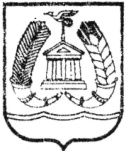 АДМИНИСТРАЦИЯ ГАТЧИНСКОГО МУНИЦИПАЛЬНОГО РАЙОНАЛЕНИНГРАДСКОЙ ОБЛАСТИПОСТАНОВЛЕНИЕОт 										             № Об утверждении мероприятий поформированию комфортной городской средыВ соответствии с Федеральным законом от 06.10.2003 № 131-ФЗ «Об общих принципах организации местного самоуправления в Российской Федерации», постановлением Правительства РФ от 10.02.2017 № 169 «Об утверждении правил предоставления и распределения субсидий из федерального бюджета бюджетам субъектов РФ на поддержку  государственных программ  субъектов РФ и муниципальных программ формирования современной городской среды», приказом Минстроя России от 06.04.2017 N 691/пр «Об утверждении методических рекомендаций по подготовке государственных программ субъектов Российской Федерации и муниципальных программ формирования современной городской среды в рамках реализации приоритетного проекта «Формирование комфортной городской среды» на 2018 - 2022 годы», руководствуясь Уставом МО «Город Гатчина», Уставом Гатчинского муниципального района,  в целях определения механизма отбора дворовых территорий многоквартирных домов для включения в подпрограмму «Формирование комфортной городской среды» муниципальной программы МО «Город Гатчина» «Организация благоустройства, содержание дорог местного значения, повышение безопасности дорожного движения» на территории муниципального образования «Город Гатчина», в целях улучшения инфраструктуры  МО «Город Гатчина», вовлечения жителей в благоустройство общественных пространствПОСТАНОВЛЯЕТ:Образовать Комиссию по развитию городской среды.Утвердить состав Комиссии по развитию городской среды согласно приложению 1 к настоящему постановлению.Утвердить Порядок предоставления, рассмотрения и оценки предложений заинтересованных лиц для включения дворовой территории в подпрограмму «Формирование комфортной городской среды» муниципальной программы МО «Город Гатчина» «Организация благоустройства, содержание дорог местного значения, повышение безопасности дорожного движения» на территории муниципального образования «Город Гатчина» согласно приложению 2 к настоящему постановлению.Утвердить Порядок предоставления, рассмотрения и оценки предложений заинтересованных лиц для включения общественной территории в подпрограмму «Формирование комфортной городской среды» муниципальной программы МО «Город Гатчина» «Организация благоустройства, содержание дорог местного значения, повышение безопасности дорожного движения» на территории муниципального образования «Город Гатчина» согласно приложению 3 к настоящему постановлению.Утвердить Порядок общественного обсуждения проекта подпрограммы «Формирование комфортной городской среды» муниципальной программы МО «Город Гатчина» «Организация благоустройства, содержание дорог местного значения, повышение безопасности дорожного движения» на территории муниципального образования «Город Гатчина» согласно приложению 4 к настоящему постановлению.Настоящее постановление подлежит официальному опубликованию в газете «Гатчинская правда» и размещению на официальном сайте Гатчинского муниципального района.Контроль исполнения настоящего постановления возложить на заместителя главы администрации Гатчинского муниципального района по городскому хозяйству Е.Ю. Фараонову.Глава администрации Гатчинского муниципального района     	          	                           Е.В. ЛюбушкинаФараонова Е.Ю.Приложение 1к постановлению администрации Гатчинского муниципального района Ленинградской областиот_________№ __________  Состав Комиссии по развитию городской средыПриложение 2к постановлению администрации Гатчинского муниципального района Ленинградской областиот_________№ __________  Порядок предоставления, рассмотрения и оценки предложений заинтересованных лиц для включения дворовой территории в подпрограмму «Формирование комфортной городской среды» муниципальной программы МО «Город Гатчина» «Организация благоустройства, содержание дорог местного значения, повышение безопасности дорожного движения» на территории муниципального образования «Город Гатчина»1. Общие положения1.1. Настоящий Порядок определяет механизм отбора дворовых территорий многоквартирных домов (далее – отбор) для включения дворовой территории в подпрограмму «Формирование комфортной городской среды» муниципальной программы МО «Город Гатчина» «Организация благоустройства, содержание дорог местного значения, повышение безопасности дорожного движения» в целях повышения уровня благоустройства дворовых территорий и создания комфортной городской среды.1.2. Организатором отбора является администрация Гатчинского муниципального района. Ответственным исполнителем - является отдел городского хозяйства Комитета городского хозяйства и жилищной политики администрации Гатчинского муниципального района (далее – организатор отбора).1.3. К обязанностям организатора отбора относятся:1) организация приема заявок;2) оказание консультационно-методической помощи участникам отбора;3) организация работы Комиссии по развитию городской среды;4) опубликование результатов отбора на официальном сайте Гатчинского муниципального района, размещенном в информационно-телекоммуникационной сети «Интернет», а также в средствах массовой информации.2. Условия включения дворовых территорий в подпрограмму «Формирование комфортной городской среды» муниципальной программы МО «Город Гатчина» «Организация благоустройства, содержание дорог местного значения, повышение безопасности дорожного движения»2.1. В  проект подпрограммы «Формирование комфортной городской среды» муниципальной программы МО «Город Гатчина» «Организация благоустройства, содержание дорог местного значения, повышение безопасности дорожного движения» муниципального образования «Город Гатчина» могут быть включены дворовые территории при соблюдении следующих условий:1) Общим собранием собственников помещений в многоквартирных домах принято решение по следующим вопросам:а) об обращении с предложением о включении дворовой территории многоквартирного дома в подпрограмму «Формирование комфортной городской среды» муниципальной программы МО «Город Гатчина» «Организация благоустройства, содержание дорог местного значения, повышение безопасности дорожного движения» муниципального образования «Город Гатчина»;б) об определении лица, уполномоченного на подачу предложений, представляющего интересы собственников при подаче предложений и реализации подпрограммы;в) об определении уполномоченных лиц из числа собственников помещений для участия в обследовании дворовой территории, приемке выполненных работ по благоустройству дворовой территории многоквартирного дома, в том числе подписании соответствующих актов приемки выполненных работ.2)  о трудовом участии граждан в реализации мероприятий по благоустройству дворовой территории по дополнительному перечню.В случае выполнения работ по строительству и капитальному ремонту объектов благоустройства дворовых территорий (по минимальному и (или) дополнительному перечням) необходимо проведение проверки достоверности определения сметной стоимости.3) о планируемых в текущем финансовом году работ по благоустройству дворовых территорий, софинансируемых за счет субсидии из областного бюджета, исходя из минимального и/или дополнительного перечня.Минимальный перечень работ и дополнительный перечень работ по благоустройству дворовых территорий, а также нормативная (предельная) стоимость (единичные расценки) работ по благоустройству дворовых территорий, входящих в минимальный и дополнительный перечни утверждается нормативным правовым актом администрации Гатчинского муниципального района в соответствии с  нормативным правовым актом отраслевого органа исполнительной власти Ленинградской области ответственного за реализацию приоритетного проекта «Формирование комфортной городской среды»;4) Многоквартирный дом, расположенный в границах дворовой территории, предлагаемой для включения в муниципальную программу, сдан в эксплуатацию до 2006 года и при этом не признан в установленном порядке аварийными подлежащим сносу.5) Отсутствуют споры по границам земельного участка в судебном порядке.3. Порядок подачи документов для проведения отбора заявок3.1. Заявки на участие в отборе дворовых территорий в целях формирования и включения муниципальную программу для включения дворовой территории в подпрограмму «Формирование комфортной городской среды» муниципальной программы МО «Город Гатчина» «Организация благоустройства, содержание дорог местного значения, повышение безопасности дорожного движения» направляются организатору отбора до 27.06.2017 по  электронной почте – gorzilotd@bk.ru, или принимаются при личном приеме по адресу: Ленинградская область,  г. Гатчина, ул. Киргетова, д. 1, каб. № 34, понедельник – четверг : с 09.00-13.00 и с 14.00-18.00, пятница с 09.00-13.00 и с 14.00-17.00.3.2. Заявка подписывается лицом, уполномоченным собственниками.3.3. К заявке прикладываются следующие документы:а) копия протокола общего собрания собственников помещений многоквартирных домов, отражающего решение вопросов указанных в п.п.2.1 настоящего Порядка, проведенного  в соответствии со статей 44 – 48  Жилищного кодекса Российской Федерации;б) пояснительная записка, отражающая общие сведения о дворовой территории, количество квартир, находящихся в доме (домах), прилегающих к дворовой территории, состав элементов благоустройства, с описанием планируемых работ по благоустройству;в) фотоматериалы, отражающие фактическое состояние дворовой территории;г) кадастровый паспорт земельного участка (при наличии);д) информация об участии собственников в благоустройстве дворовой территории за последние пять лет (проведение субботников, участие в конкурсах на лучший двор, разбивка клумб и т.п.);е) информация от организации, осуществляющей управление многоквартирным домом, об уровне оплаты  за жилое помещение и коммунальные услуги по состоянию на 1 января 2017 года по многоквартирным домам, в отношении которых собственниками принимается решение об обращении с предложением по включению дворовой территории, в границах которой расположены многоквартирные дома, в подпрограмму «Формирование комфортной городской среды» муниципальной программы МО «Город Гатчина» «Организация благоустройства, содержание дорог местного значения, повышение безопасности дорожного движения»;ж) информация о выполнении работ по капитальному ремонту общего имущества многоквартирного дома согласно краткосрочному плану в 2016 году (при наличии договора на СМР);з) Ф.И.О. представителя (представителей) заинтересованных лиц, уполномоченных на представление предложений, согласование дизайн-проекта благоустройства дворовой территории, а также на участие в контроле за выполнением работ по благоустройству дворовой территории, в том числе промежуточном, и их приемке.3.4. Организатор отбора регистрирует заявки в день их поступления в реестре заявок в порядке очередности поступления, проставляя отметку на заявке с указанием даты, времени и порядкового номера.3.5. В отношении одной дворовой территории может быть подана только одна заявка на участие в отборе.3.6. Если заявка на участие в отборе подана по истечении срока приема заявок, либо предоставлены документы не в полном объеме, установленном п. 3.4 настоящего Порядка, заявка к участию в отборе не допускается. О причинах не допуска к отбору сообщается уполномоченному лицу в письменном виде в установленном законом порядке.4. Порядок оценки и отбора поступивших заявок4.1. Комиссия по развитию городской среды проводит отбор представленных заявок, на включение дворовой территории в подпрограмму «Формирование комфортной городской среды» муниципальной программы МО «Город Гатчина» «Организация благоустройства, содержание дорог местного значения, повышение безопасности дорожного движения» муниципального образования «Город Гатчина», по балльной системе, исходя из критериев отбора, согласно приложению к настоящему порядку, в срок не более пяти рабочих дней с даты окончания срока подачи таких заявок.4.2. Комиссия по развитию городской среды рассматривает заявки на участие в отборе на соответствие требованиям и условиям, установленным настоящими Порядком, о чем составляется протокол рассмотрения и оценки заявок на участие в отборе (далее – протокол оценки), в котором в обязательном порядке оцениваются заявки на участие в отборе всех участников отбора, с указанием набранных ими баллов.4.3. Комиссия по развитию городской среды проводит проверку данных, представленных участниками отбора, путем рассмотрения представленного пакета документов, при необходимости выезжает на место.4.4. Включению в  проект подпрограммы «Формирование комфортной городской среды» муниципальной программы МО «Город Гатчина» «Организация благоустройства, содержание дорог местного значения, повышение безопасности дорожного движения» муниципального образования  «Город Гатчина» подлежат дворовые территории, набравшие наибольшее количество баллов на общую сумму, не превышающую размер выделенных субсидий на текущий финансовый год.В случае если несколько дворовых территорий наберут одинаковое количество баллов, очередность включения в подпрограмму определяется по дате подачи заявки.4.5. Решение Комиссии по развитию городской среды оформляется протоколом, подписанным председателем, с приложением таблицы подсчета баллов, которые размещаются на официальном сайте Гатчинского муниципального района, согласно приложению к настоящему Порядку.Приложение 3к постановлению администрации Гатчинского муниципального района Ленинградской областиот_________№ __________  Порядок предоставления, рассмотрения и оценки предложений заинтересованных лиц для включения общественной территории в подпрограмму «Формирование комфортной городской среды» муниципальной программы МО «Город Гатчина» «Организация благоустройства, содержание дорог местного значения, повышение безопасности дорожного движения» на территории муниципального образования «Город Гатчина»1. Общие положения1.1. Порядок предоставления, рассмотрения и оценки предложений заинтересованных лиц для включения общественной территории в подпрограмму «Формирование комфортной городской среды» муниципальной программы МО «Город Гатчина» «Организация благоустройства, содержание дорог местного значения, повышение безопасности дорожного движения» муниципального образования «Город Гатчина» определяет механизм конкурсного отбора территорий общего пользования и проектов по их благоустройству.Общественная территория – парк, сквер, набережная, пешеходная зона, и другие (далее – общественная территория).1.2. Конкурсный отбор проводится в целях улучшения инфраструктуры муниципальных образований, вовлечения жителей в благоустройство общественных пространств.1.3. Организатором отбора является администрация Гатчинского муниципального района. Ответственным исполнителем - является отдел городского хозяйства Комитета городского хозяйства и жилищной политики администрации Гатчинского муниципального района (далее – организатор отбора).1.3.1. К обязанностям организатора конкурсного отбора относится:1) опубликование на официальном сайте Гатчинского муниципального района информации:- о территориях общего пользования, среди которых проводится конкурсный отбор:- о размере средств, предусмотренных на реализацию проекта по благоустройству наиболее посещаемой территории общего пользования;2) установление сроков проведения конкурсного отбора;3) определение порядка участия граждан и организаций в конкурсном отборе;4) проведение опроса граждан и выбор территории общего пользования;5) организация обсуждения проектов благоустройства территории общего пользования;4) организация работы Комиссии по развитию городской среды.5) опубликование результатов конкурсного отбора территории и разработанного проекта его благоустройства на официальном сайте муниципального образования, размещенном в информационно-телекоммуникационной сети «Интернет», а также в средствах массовой информации.2. Условия включения общественной территории в подпрограмму «Формирование комфортной городской среды» муниципальной программы МО «Город Гатчина» «Организация благоустройства, содержание дорог местного значения, повышение безопасности дорожного движения» муниципального образования «Город Гатчина»2.1. В подпрограмму «Формирование комфортной городской среды» муниципальной программы МО «Город Гатчина» «Организация благоустройства, содержание дорог местного значения, повышение безопасности дорожного движения» муниципального образования «Город Гатчина» включаются наиболее общественные территории, выявленные по результатам опроса граждан.2.2. Конкурс проводится между общественными территориями, расположенными в границах МО «Город Гатчина».2.3. К мероприятиям по  благоустройству общественных территорий относятся:- размещение малых архитектурных форм (элементы монументально-декоративного оформления, устройства для оформления мобильного и вертикального озеленения, водные устройства, городская мебель, игровое, спортивное, осветительное оборудование), ландшафтный дизайн, устройство и ремонт твердого покрытия, и другие, в соответствии с минимальным перечнем работ и дополнительным перечнем работ;- приведение в надлежащее состояние тротуаров, скверов, парков, уличного освещения;- высадка деревьев и кустарников (озеленение);2.4. Перечень работ по благоустройству общественных территорий, а также нормативная (предельная) стоимость (единичные расценки) работ по благоустройству общественных территорий, утверждается правовым актом администрации Гатчинского муниципального района.3. Порядок проведения конкурсного отбора общественной территории 3.1.  Заинтересованные лица осуществляют голосование за конкретную территорию общего пользования, участвующую в конкурсном отборе, для включения в подпрограмму в целях благоустройства путем заполнения  заявления о поддержке, согласно приложению к настоящему Порядку, и  до 27.06.2017 направляют заявление организатору конкурса по  электронной почте – gorzilotd@bk.ru, либо передают ответственному исполнителю по адресу: Ленинградская область, г. Гатчина, ул. Киргетова, д. 1, каб. № 34, понедельник – четверг с 09.00-13.00 и с 14.00-18.00, пятница с 09.00-13.00 и с 14.00-17.00.3.3. По окончании голосования Комиссия по развитию городской среды, оценивая в совокупности поданные голоса за каждую территорию и поступившие заявки о поддержке, определяет территорию общего пользования, подлежащую включению в программу. Решение Комиссии по развитию городской среды подлежит размещению на официальном сайте муниципального образования.4. Разработка проекта благоустройства территории общего пользования4.1. Организатор конкурса до 27.06.2017 осуществляет прием предложений по проекту благоустройства данной территории, после чего проводит общественное обсуждение всех предложений в целях выработки решения, учитывающего интересы различных групп.4.2. Подведение итогов обсуждения и выбор проекта благоустройства в целях его реализации осуществляется Комиссией по развитию городской среды исходя из следующей критериев отбора:а) количество заявок, поступивших от заинтересованности лиц;б) возможность проведения различных досуговых, спортивных, культурных мероприятий;в) соблюдение норм доступности для маломобильных категорий граждан.4.3. Решение Комиссии по развитию городской среды оформляется протоколом, подписанным председателем и  размещается на официальном сайте Гатчинского муниципального района.	Заявлениео поддержке благоустройства наиболее посещаемой территории общего пользованияЯ ________________________________________________________(ФИО гражданина/ руководителя организации)____________________________________________________________(контактные данные: адрес, телефон)поддерживаю проект по благоустройству _____________________________ ,                                                                    (указание наименования территории)Готов(ы)  принять непосредственное участие в выполнении ___________________________________________________________________________ .(вид работ)____________     									________     Подпись                                                                                         ДатаВ соответствии с Федеральным законом от 27.07.2006 N 152-ФЗ "О персональных данных" даю местной администрации __________ согласие на обработку моих персональных данных, включая выполнение действий по сбору, записи, систематизации, накоплению, хранению, уточнению (обновлению, изменению), извлечению, обезличиванию, блокированию, удалению, использованию моих персональных данных, необходимых для внесения в информационные системы в целях подготовки и реализации муниципальной программы.___________     									________     Подпись                                                                                         ДатаПриложение 4к постановлению администрации Гатчинского муниципального района Ленинградской областиот_________№ __________  Порядок общественного обсуждения проекта подпрограммы «Формирование комфортной городской среды» муниципальной программы МО «Город Гатчина» «Организация благоустройства, содержание дорог местного значения, повышение безопасности дорожного движения» на территории муниципального образования «Город Гатчина»1.  Организацию и проведение общественного обсуждения осуществляет администрация Гатчинского муниципального района. Ответственное  лицо – отдел городского хозяйства Комитета городского хозяйства и жилищной политики администрации Гатчинского муниципального района.2. Общественное обсуждение проекта подпрограммы предусматривает  рассмотрение проекта муниципальной программы представителями общественности, гражданами и организациями в форме общественных слушаний.Срок общественного обсуждения проекта программы – с 01.06.2017 по 30.06.2017.Срок проведения общественных слушаний – 30.06.2017 в 16.00 по адресу: Ленинградская область, г. Гатчина, ул. Киргетова, д. 1, каб. № 40.3. Администрация Гатчинского муниципального района  размещает на официальном сайте Гатчинского муниципального района текст проекта подпрограммы «Формирование комфортной городской среды» муниципальной программы МО «Город Гатчина» «Организация благоустройства, содержание дорог местного значения, повышение безопасности дорожного движения» на территории муниципального образования «Город Гатчина» 31.05.2017.4. Предложения и замечания по проекту подпрограммы принимаются с 01.06.2017 до 30.06.2017  по электронной почте – gorzilotd@bk.ru , либо  по адресу: Ленинградская область, г. Гатчина, ул. Киргетова, д. 1, каб. № 34, понедельник – четверг с 09.00-13.00 и с 14.00-18.00, пятница с 09.00-13.00 и с 14.00-17.00.5. Основным требованием к участникам общественного обсуждения является указание фамилии, имени и отчества (при наличии), почтового адреса, контактного телефона гражданина (физического лица), либо наименование, юридический и почтовый адреса, контактный телефон юридического лица, направившего замечание и (или) предложение.6. Не позднее трех дней до окончания общественного обсуждения Комиссия по развитию городской среды  рассматривает сводный перечень замечаний или предложений и дает по каждому из них свои рекомендации оформляемые решением Комиссии по развитию городской среды, которое подлежит размещению на официальном сайте Гатчинского муниципального района.7. Не подлежат рассмотрению замечания и предложения:1) в которых не указаны фамилия, имя, отчество (последнее - при наличии) участника общественного обсуждения проекта программы;2) не поддающиеся прочтению;3) экстремистской направленности;4) содержащие нецензурные, либо оскорбительные выражения;5) поступившие по истечении установленного срока настоящего Порядка. 8. После окончания общественного обсуждения, ответственное лицо дорабатывает проект подпрограммы с учетом принятых решений Комиссии по развитию городской среды. Фараонова Е.Ю.Заместитель главы администрации по городскому хозяйству (председатель комиссии)Кузнецова И.Г.Заместитель председателя Комитета юридического обеспечения администрации Гатчинского муниципального районаСупренок А.А.начальник отдела городского хозяйства Комитета городского хозяйства и жилищной политики администрации Гатчинского муниципального районаСазонова Е.С.главный специалист отдела городского хозяйства Комитета городского хозяйства и жилищной политики администрации Гатчинского муниципального районаКононов С.Н.Директор МКУ «Служба координации и развития коммунального хозяйства и строительства»Григорович К.А.Депутат совета депутатов МО «Город Гатчина»(по согласованию)Суралева Е.Н.Депутат совета депутатов МО «Город Гатчина», помощник председателя Совета депутатов МО «Город Гатчина»(по согласованию)Филоненко В.А.Глава МО «Город Гатчина»(по согласованию)Федоров А.А.Заместитель председателя  совета депутатов МО «Город Гатчина»(по согласованию)Запащикова И.В.Председатель Гатчинской районной организации Общероссийской общественной организации. «Всероссийское общество инвалидов»(по согласованию)Филимонова С.Г.Председатель Совета ветеранов микрорайона «Аэродром»(по согласованию)Прилепов В.Р.Председатель Общественного совета № 1 города Гатчины(по согласованию)Кравчук М.В.Председатель Общественной палаты Гатчинского муниципального района(по согласованию)Приложение  1к ПорядкуПриложение  1к Порядку№Критерии отбораКритерии отборабаллыТехнические критерииТехнические критерииТехнические критерииТехнические критерии1Срок ввода в эксплуатацию многоквартирного домаот 10 до 15 летот 16 до 25 летот 26 до 35 летсвыше 35 летСрок ввода в эксплуатацию многоквартирного домаот 10 до 15 летот 16 до 25 летот 26 до 35 летсвыше 35 лет147102Выполнение работ по капитальному ремонту общего имущества многоквартирного дома согласно краткосрочному плану в 2016 году(при наличии договора на СМР)Выполнение работ по капитальному ремонту общего имущества многоквартирного дома согласно краткосрочному плану в 2016 году(при наличии договора на СМР)203Предоставление копии кадастрового паспорта на дворовую территорию*Предоставление копии кадастрового паспорта на дворовую территорию*5Организационные критерииОрганизационные критерииОрганизационные критерииОрганизационные критерии4Доля голосов собственников, принявших участие в голосовании по вопросам повестки общего собрания собственников помещенийДоля голосов собственников, принявших участие в голосовании по вопросам повестки общего собрания собственников помещений67% - 570% -1080% -2090% - 30100%- 505Участие собственников в благоустройстве территории за последние пять лет (проведение субботников, участие в конкурсах на лучший двор, разбивка клумб и т.п.)Участие собственников в благоустройстве территории за последние пять лет (проведение субботников, участие в конкурсах на лучший двор, разбивка клумб и т.п.)До 10 баллов6Количество квартир в домах, прилегающих к дворовой территории:до 50от 51 до 100от 101 до 150от 151 до 200свыше 201Количество квартир в домах, прилегающих к дворовой территории:до 50от 51 до 100от 101 до 150от 151 до 200свыше 201246810Приложениек  Порядку 